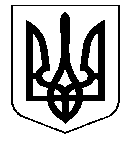 УКРАЇНАНОСІВСЬКА  МІСЬКА  РАДАНОСІВСЬКОГО  РАЙОНУ ЧЕРНІГІВСЬКОЇ  ОБЛАСТІВИКОНАВЧИЙ  КОМІТЕТР І Ш Е Н Н Я  04 квітня 2017 року	м. Носівка	№ 96  Про надання дозволу на влаштування індивідуального опалення	Відповідно до статей 31, 40 Закону України «Про місцеве самоврядування в Україні», в зв'язку з надходженням заяви ______________ стосовно влаштування індивідуального опалення  в квартирі № __ по              вул. __________, __ в м. Носівка, виконавчий комітет міської ради вирішив:1. Надати дозвіл ______________ на влаштування індивідуального газового опалення  в квартирі № __ по вул. _________, __ в м. Носівка.3. Контроль за виконанням рішення покласти на заступника міського голови з питань житлово – комунального господарства Сичова О.В.Міський голова                                                               В.М. ІгнатченкоРішення підготував:Начальник відділу містобудування та архітектури                                                                        О.П. Кононенко 